Canada - Nova Scotia Offshore Petroleum Board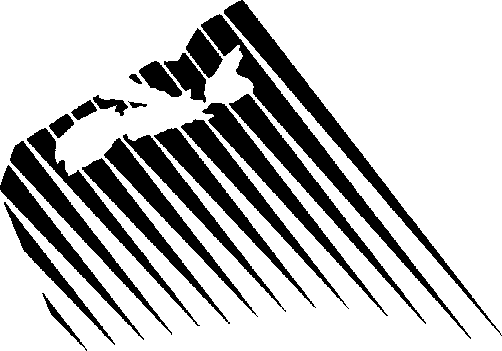 Call For Bids NS14-1: Confirmation of Operating Experience FormPursuant	to	the	terms	and	conditions	of	the	Canada	Nova	Scotia	Offshore	Petroleum	Board	  Call	for		Bids	NS14-1, (name),	as		representative	of	  the	Bidder	hereby		confirms	that 	 (the Bidder, its parent company or an affiliated company) has operated or has been a joint operator in the drilling of deepwater exploration wells in water depths greater than 800 meters in the past ten (10) years. Details for each well areprovided below.Any Additional Comments: 	DeclarationThe undersigned representative is an officer, director or other Person employed by the Bidder who has the requisite authority to make this declaration and hereby declares he or she has examined the above noted confirmation of operating experience and list of wells, and that the information given here is, to the best of his or her knowledge, true, accurate and complete; and acknowledges that information submitted may be subject to an audit by the Canada-Nova Scotia Offshore Petroleum Board or a representative of the Canada-Nova Scotia Offshore Petroleum Board.Signed                                                                      Date:RepresentativePrint Name: 	Title: 	Address:_ 	Phone: 	 		Email:  	Well NameLocationYear DrilledWater Depth (m)Total Depth (m MD)